                                                                                                        Проект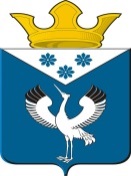 Российская ФедерацияСвердловская областьГлава муниципального образованияБаженовское сельское поселениеБайкаловского муниципального районаСвердловской областиПОСТАНОВЛЕНИЕот ______2022г.с.Баженовское                                            № Об утверждении исходного значения размера вреда при превышении допустимых нагрузок на ось транспортного средства для автомобильной дороги и постоянных коэффициентов для автомобильных дорог местного значения Баженовского сельского поселенияВ соответствии с Федеральным законом от 08 ноября 2007 года N 257-ФЗ "Об автомобильных дорогах и о дорожной деятельности в Российской Федерации и о внесении изменений в отдельные законодательные акты Российской Федерации", Постановлением Правительства Российской Федерации от 31 января 2020 года N 67 (ред. от 26.10.2020) "Об утверждении правил возмещения вреда, причиняемого тяжеловесными транспортными средствами, об изменении и признании утратившими силу некоторых актов Правительства Российской Федерации", Постановлением Правительства Свердловской области от 26.03.2020 N 175-ПП "Об утверждении исходного значения размера вреда при превышении допустимых нагрузок на ось транспортного средства для автомобильной дороги и постоянных коэффициентов для автомобильных дорог регионального и межмуниципального значения Свердловской области и признании утратившим силу Постановления Правительства Свердловской области от 09.03.2010 N 361-ПП "О размере вреда, причиняемого тяжеловесными транспортными средствами автомобильным дорогам регионального и межмуниципального значения Свердловской области", руководствуясь Федеральным законом от 06 октября 2003 года N 131-ФЗ "Об общих принципах организации местного самоуправления в Российской Федерации", Уставом Баженовского сельского поселенияПОСТАНОВЛЯЮ:1. Утвердить исходное значение размера вреда при превышении допустимых нагрузок на ось транспортного средства для автомобильной дороги и постоянные коэффициенты для автомобильных дорог общего пользования местного значения Баженовского сельского поселения (прилагаются).2. Расчеты и взимание платы в счет возмещения вреда, а также возврат излишне уплаченных (взысканных) платежей в счет возмещения вреда осуществлять в соответствии с Правилами возмещения вреда, причиняемого тяжеловесными транспортными средствами, утвержденными Постановлением Правительства Российской Федерации от 31.01.2020 N 67 (ред. от 26.10.2020) "Об утверждении Правил возмещения вреда, причиняемого тяжеловесными транспортными средствами, об изменении и признании утратившими силу некоторых актов Правительства Российской Федерации".3. Опубликовать настоящее Постановление в газете «Вести Баженовского сельского поселения» и разместить на официальном сайте администрации муниципального образования Баженовское сельское поселение Байкаловского муниципального района Свердловской области в сети «Интернет» https://bajenovskoe.ru.4. Контроль за выполнением настоящего постановления оставляю за собой.Глава муниципального образования Баженовское сельское поселение                                                              Байкаловского муниципального района Свердловской области                                                                       С.М. СпиринПриложениек Постановлению Главы МОБаженовское сельское поселениеБайкаловского муниципального районаСвердловской областиот ________  № ____ИСХОДНОЕ ЗНАЧЕНИЕРАЗМЕРА ВРЕДА ПРИ ПРЕВЫШЕНИИ ДОПУСТИМЫХ НАГРУЗОК НА ОСЬТРАНСПОРТНОГО СРЕДСТВА АВТОМОБИЛЬНОЙ ДОРОГИ И ПОСТОЯННЫЕКОЭФФИЦИЕНТЫ ДЛЯ АВТОМОБИЛЬНЫХ ДОРОГ ОБЩЕГО ПОЛЬЗОВАНИЯМЕСТНОГО ЗНАЧЕНИЯ БАЖЕНОВСКОГО СЕЛЬСКОГО ПОСЕЛЕНИЯПояснительная запискак проекту постановления Главы муниципального образования Баженовское сельское поселение Байкаловского муниципального района Свердловской области «Об утверждении исходного значения размера вреда при превышении допустимых нагрузок на ось транспортного средства для автомобильной дороги и постоянных коэффициентов для автомобильных дорог местного значения Баженовского сельского поселения»Проект постановления Главы МО Баженовское сельское поселение Байкаловского муниципального района Свердловской области «Об утверждении исходного значения размера вреда при превышении допустимых нагрузок на ось транспортного средства для автомобильной дороги и постоянных коэффициентов для автомобильных дорог местного значения Баженовского сельского поселения» разработан в соответствии с Федеральным законом от 08 ноября 2007 года N 257-ФЗ "Об автомобильных дорогах и о дорожной деятельности в Российской Федерации и о внесении изменений в отдельные законодательные акты Российской Федерации", Постановлением Правительства Российской Федерации от 31 января 2020 года N 67 (ред. от 26.10.2020) "Об утверждении правил возмещения вреда, причиняемого тяжеловесными транспортными средствами, об изменении и признании утратившими силу некоторых актов Правительства Российской Федерации", Постановлением Правительства Свердловской области от 26.03.2020 N 175-ПП "Об утверждении исходного значения размера вреда при превышении допустимых нагрузок на ось транспортного средства для автомобильной дороги и постоянных коэффициентов для автомобильных дорог регионального и межмуниципального значения Свердловской области и признании утратившим силу Постановления Правительства Свердловской области от 09.03.2010 N 361-ПП "О размере вреда, причиняемого тяжеловесными транспортными средствами автомобильным дорогам регионального и межмуниципального значения Свердловской области", в целях приведения нормативно-правовых актов в соответствие с действующим законодательством.Текст указанного проекта постановления размещен на официальном сайте администрации в информационно-телекоммуникационной сети «Интернет»  для проведения независимой антикоррупционной экспертизы.Реализация настоящего проекта постановления не потребует дополнительных бюджетных ассигнований из средств местного бюджета.Настоящий проект постановления выполнен в соответствии с требованиями методики проведения антикоррупционной экспертизы нормативных правовых актов и проектов нормативных правовых актов, утвержденной Постановлением Правительства Российской Федерации от 26.02.2010 № 96 «Об антикоррупционной экспертизе нормативных правовых актов и проектов нормативных правовых актов».   Ведущий специалист                                                          Н.А.Икрина Номер строкиНормативная (расчетная) осевая нагрузка (тонн/ось)Исходное значение размера вреда (руб./100 км)Постоянные коэффициентыПостоянные коэффициентыНомер строкиНормативная (расчетная) осевая нагрузка (тонн/ось)Исходное значение размера вреда (руб./100 км)ab1.685007,30,272.10184037,72,43.11,584039,52,7